Denna handling ansluter sig mot VVS och Kyla AMA 195	VA-, VVS-, KYL- OCH PROCESSMEDIESYSTEM50	SAMMANSATTA VA-, VVS-, KYL- OCH PROCESSMEDIESYSTEM52.B	TappvattensystemTappvattensystemTappvattensystem i kompositrör56.B	VärmevattensystemVärmesystemVärmesystem i kompositrörAnvänd inte kompositrör som synliga värmestammar.P	APPARATER, LEDNINGAR M M I RÖRSYSTEM ELLER RÖRLEDNINGSNÄTPN	RÖRLEDNINGAR M MPNU.5122	Ledningar av PE-rör, fabrikatspecifika tryckrörX7xUponor Uni Pipe PLUS SSyrediffusionsspärrat flerlagers kompositrör (PE-RT - lim - sömlös aluminium - lim - PE-RT) producerad med SACP-teknik.Brandklass E enligt EN 13501–1.Avsedda för tappvatten- och värmesystem med en kontinuerlig drifttemperatur på maximalt 70 °C (momentant maximalt 95 °C)Tryckklass PN10Typgodkännande KIWA Swedcert 1187Raka längder.Dimensioner [mm]:	16x2,020x2,2525x2,532x3,2X7xUponor Uni Pipe PLUSSyrediffusionsspärrat flerlagers kompositrör (PE-RT - lim - sömlös aluminium - lim - PE-RT) producerad med SACP-teknikBrandklass E enligt EN 13501–1Avsedda för tappvatten- och värmesystem med en kontinuerlig drifttemperatur på maximalt 70 °C (momentant maximalt 95 °C)Tryckklass PN10Typgodkänt av KIWA Swedcert 1187Längder i ring.Dimensioner [mm]:	16x2,020x2,2525x2,532x3,0X7xUponor Uni Pipe PLUS med isolering S10 WLS 035Syrediffusionsspärrat flerlagers kompositrör (PE-RT - lim - sömlös aluminium - lim - PE-RT) producerad med SACP-teknikBrandklass E enligt EN 13501–1Rör och isoleringRörisolering tillverkad av polyetenskum med sluten cellstrukturSömlös foliebeläggningAvsedda för tappvatten- och värmesystem med en kontinuerlig drifttemperatur på maximalt 70 °C (momentant maximalt 95 °C)Tryckklass PN10Typgodkänt av KIWA Swedcert 1187Längder i ring.10 mm isolertjocklekλ=0,035 W/m*KDimensioner [mm]:	16x2,020x2,2525x2,5X7xUponor Uni Pipe PLUS med isolering S15 ClimaSyrediffusionsspärrat flerlagers kompositrör (PE-RT - lim - sömlös aluminium - lim - PE-RT) producerad med SACP-teknikBrandklass E enligt EN 13501–1Rör och isoleringRörisolering tillverkad av polyetenskum med sluten cellstrukturSömlös foliebeläggningAvsedda för tappvatten- och värmesystem med en kontinuerlig drifttemperatur på maximalt 70 °C (momentant maximalt 95 °C)Tryckklass PN10Typgodkänt av KIWA Swedcert 1187Längder i ring.15 mm isolertjocklekλ=0,040 W/m*KDimensioner [mm]:	32x3,0X7xUponor MLC Rör SSyrediffusionsspärrat flerlagers kompositrör (PE-RT - lim - längsgående svetsad aluminium - lim - PE-RT).Brandklass E enligt EN 13501–1.Avsedda för tappvatten- och värmesystem med en kontinuerlig drifttemperatur på maximalt 70 °C (momentant maximalt 95 °C)Tryckklass PN10Typgodkänt av KIWA Swedcert 0351Raka längder.Dimensioner [mm]:	40x4,050x4,563x6,075x7,590x8,5110x10X7xUponor Metallic Pipe PLUS SSyrediffusionsspärrat flerlagers kompositrör (PE-RT - lim - sömlös polerad aluminium - klarlack) med blankt ytterhölje, producerad med SACP-teknikBrandklass E enligt EN 13501–1Avsedda för tappvatten- och värmesystem med en kontinuerlig drifttemperatur på maximalt 70 °C (momentant maximalt 95 °C)Tryckklass PN10Typgodkänt av KIWA Swedcert 1186Rak längdDimensioner [mm]:	
16x2,020x2,25X72xUponor Uni Pipe PLUS RIR SPSyrediffusionsspärrat flerlagers kompositrör (PE-RT - lim - längsgående svetsad aluminium - lim - PE-RT)Brandklass E enligt EN 13501–1Rör i skyddsrörSkyddsrör av korrugerad HDPEAvsedda för tappvatten- och värmesystem med en kontinuerlig drifttemperatur på maximalt 70 °C (momentant maximalt 95 °C)Tryckklass PN10Typgodkänt av KIWA Swedcert 0351Längder i ring Dimensioner [mm]:	16x2,0 – 25/2020x2,25 – 28/23X73xUponor MLC RIR med isolering S10Syrediffusionsspärrat flerlagers kompositrör (PE-RT - lim - längsgående svetsad aluminium - lim - PE-RT)Brandklass E enligt EN 13501–1Rör i isolerat skyddsrörKorrugerat skyddsrör av HDPERund extruderad rörisolering gjord av polyetenskum med sluten cellstrukturAvsedda för tappvatten- och värmesystem med en kontinuerlig drifttemperatur på maximalt 70 °C (momentant maximalt 95 °C)Tryckklass PN10Typgodkänt av KIWA Swedcert 0351Längder i ring Isoleringstjocklek 10 mmλ=0,040 W/m*KDimensioner [mm]:	16x2,0 – 25/2020x2,25 – 28/23PP	ANORDNINGAR FÖR FÖRANKRING, EXPANSION, SKYDD M M AV RÖRLEDNINGPPC	RÖRUPPHÄNGNINGSDON, EXPANSIONSELEMENT, RÖRGENOMFÖRINGAR M MPPC.1	Fästdon, fixeringar, styrningar m mFästdon, fixeringar och styrning enligt tillverkarens anvisningar.Klamra inte tätare än nödvändigt, då viss utvidgning behövs för att kunna ta upp värmeexpansionen.KlamringsavståndTabell: Max klamringsavstånd Uni Pipe PLUS.Tabell: Max klamringsavstånd Metallic Pipe PLUS.Tabell: Max klamringsavstånd MLC-rör.Fixerings- och glidpunkterExempel på placering av fixerings- och glidpunkter i anslutning till skåp och avstick illustreras nedan. Detta för att motverka eventuell expansion.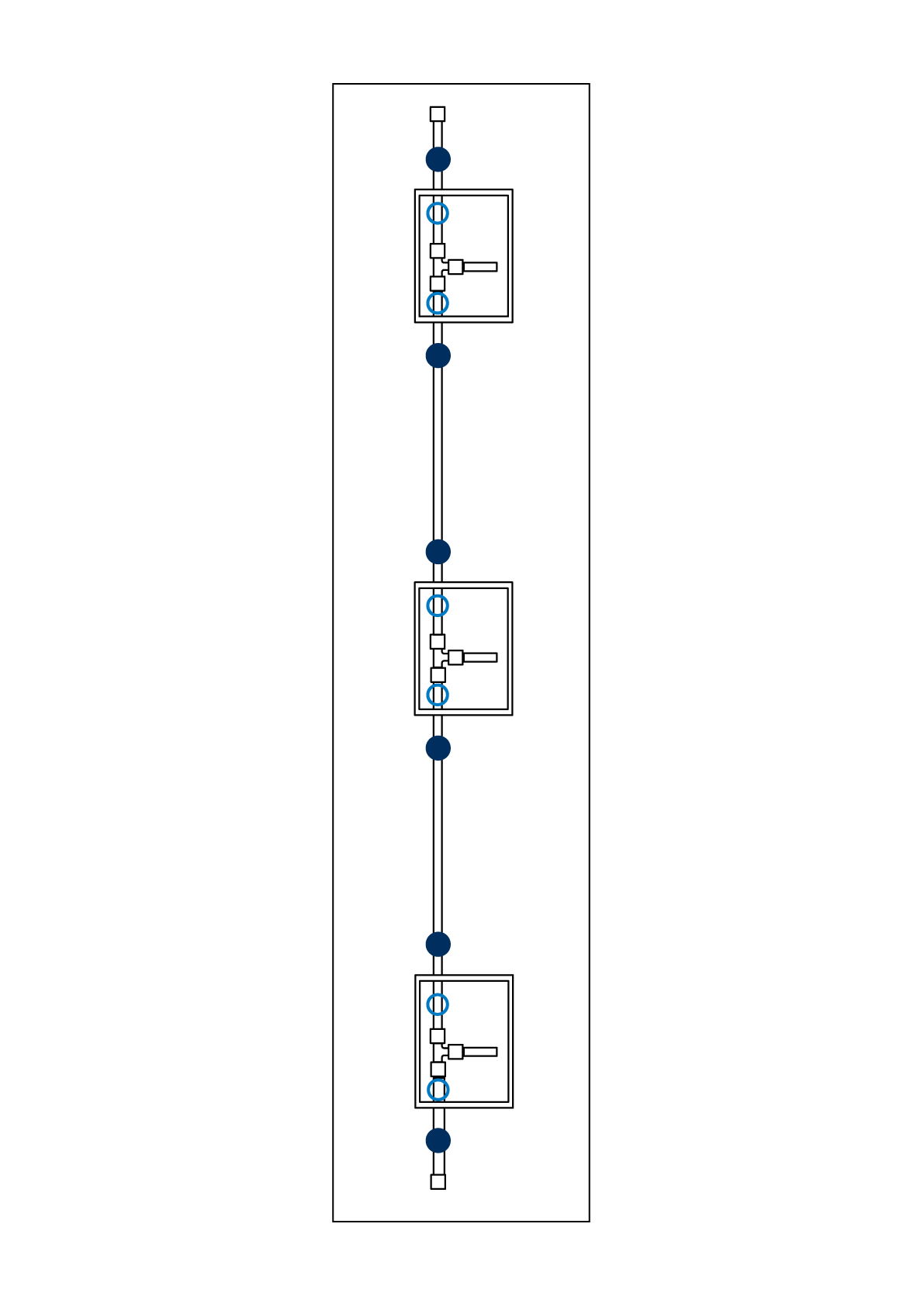 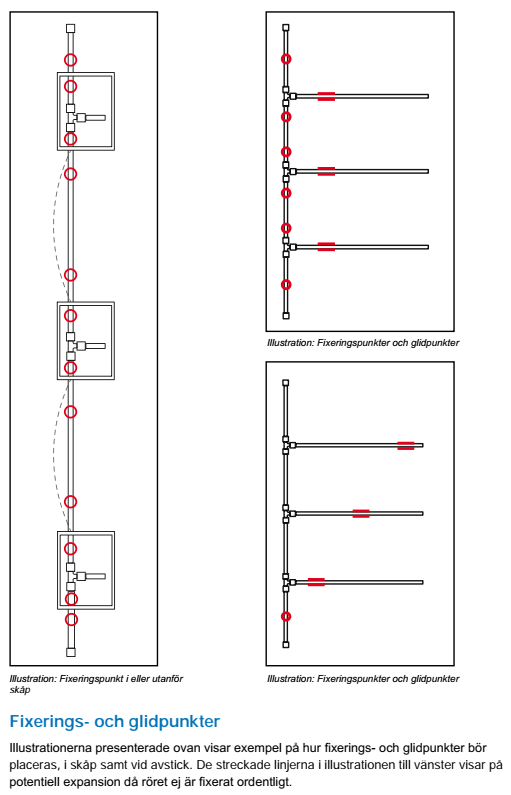 PPC.21	Expansionselement till rörledningarExpansionsrör för värmeutvidgning ska normalt inte användas. Säkerställ att hänsyn tagits till termisk expansion vid montage och fästdon. PPC.3	RörgenomföringarPPC.31	Rörgenomföringar i bjälklag eller vägg med skydd mot icke avsedd fixeringGenomföringar i konstruktionen görs så att genomföringsstället inte hindrar röret från att röra sig fritt (värmeutvidgning). PPC.321	Rörgenomföringar i bjälklag med vattentät beläggningPPC.3211	Rörgenomföringar i bjälklag med vattentät beläggning av plastmattaGenomföringar samordnas vid projektering och utförs enligt branschregler Säker vatten 2021:1, GVK 2021:1 och BBV 2021:1.PPC.3212	Rörgenomföringar i bjälklag med vattentät beläggning av fogplattorGenomföringar samordnas vid projektering och utförs enligt branschregler Säker vatten 2021:1, GVK 2021:1 och BBV 2021:1.PPC.322	Rörgenomföringar i vägg med vattenavvisande eller vattentät beklädnad e dPPC.3221	Rörgenomföringar i vägg med vattenavvisande eller vattentät beklädnad av plastmatta eller vattenavvisande eller vattentät målningsbehandlingGenomföringar samordnas vid projektering och utförs enligt branschregler Säker vatten 2021:1, GVK 2021:1 och BBV 2021:1.PPC.3222	Rörgenomföringar i vägg med vattenavvisande eller vattentät beklädnad av fogplattorGenomföringar samordnas vid projektering och utförs enligt branschregler Säker vatten 2021:1, GVK 2021:1 och BBV 2021:1.PPC.33	Rörgenomföringar i bjälklag eller vägg som utgör brandcellsskiljande konstruktionGenomföringar utförs enligt tillverkarensanvisningar och samordnas vid projektering.PPC.342	Rörgenomföringar i bjälklag eller vägg med tätning till skydd mot radongenomträngningVid genomföring används godkänd rörtyp och anslutningsmetod. PPC.35	Rörgenomföringar i yttervägg eller yttertakVid genomföring används godkänd rörtyp och anslutningsmetod.YH	KONTROLL, INJUSTERING M MYHB	KONTROLLYHB.5	Kontroll av vvs-, kyl- och processmedieinstallationerYHB.52	Kontroll av system för försörjning med flytande eller gasformigt mediumYHB.521	Kontroll av tappvattensystemVid tryck- och täthetskontroll av rörledningar med vatten ska fabrikantens anvisningar följas.Täthetsprovning med luft ska utföras enligt Arbetsmiljöverkets krav.Trycksättning med luft eller gas ställer särskilda krav på kompetens för den som ska utföra trycksättningen, se Arbetsmiljöverkets föreskrifter.Slutgiltig provning skall alltid utföras med vatten enligt bilaga AMA YHB/1.YHB.55	Kontroll av kylsystemVid tryck- och täthetskontroll av rörledningar med vatten ska fabrikantens anvisningar följas.Täthetsprovning med luft ska utföras enligt Arbetsmiljöverkets krav.Trycksättning med luft eller gas ställer särskilda krav på kompetens för den som ska utföra trycksättningen, se Arbetsmiljöverkets föreskrifter.Slutgiltig provning skall alltid utföras med vatten enligt bilaga AMA YHB/1.YHB.56	Kontroll av värmesystemVid tryck- och täthetskontroll av rörledningar med vatten ska fabrikantens anvisningar följas.Täthetsprovning med luft ska utföras enligt Arbetsmiljöverkets krav.Trycksättning med luft eller gas ställer särskilda krav på kompetens för den som ska utföra trycksättningen, se Arbetsmiljöverkets föreskrifter.Slutgiltig provning skall alltid utföras med vatten enligt bilaga AMA YHB/1.Uni Pipe PLUSRördim [mm]Rördim [mm]Rördim [mm]Rördim [mm]16x220x2,2525x2,532x3Horisontell klamring [m] Rak längd2,02,32,62,6Horisontell klamring [m] Ring1,21,31,51,6Vertikal klamring [m]2,32,63,03,0Metallic Pipe PLUSRördim [mm]Rördim [mm]16x220x2,25Horisontell klamring [m] Rak längd2,02,3Vertikal klamring [m]2,32,6MLCRördim [mm]Rördim [mm]Rördim [mm]Rördim [mm]Rördim [mm]Rördim [mm]40x450x4,563x375x7,590x8,5110x10Horisontell klamring [m] Rak längd2,02,02,22,42,42,4Horisontell klamring [m] Ring------Vertikal klamring [m]2,22,62,853,13,1-